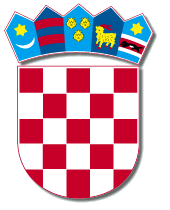   ŽUPANIJA VARAŽDINSKA     OSNOVNA ŠKOLAFRANJE SERTA BEDNJALj. Gaja 15, 42253 Bednjae-mail: ured@os-fserta-bednja.skole.hrKLASA: 602-01/14-01/34UBROJ:  2186-112-01-14-1BEDNJA, 23.09.2014.Na temelju Pravilnika o uvjetima, kriterijima i postupku za davanje u zakup prostora i opreme, te načinu korištenja vlastitog prihoda u školskim ustanovama nad kojim Varaždinska županija ima osnivačka prava Školski odbor OŠ Franje Serta Bednja objavljuje Natječaj za davanje u zakup  školske sportske dvorane u Bednji i Vrbnu i prostora škole u Bednji za 2014./2015. školsku godinuDvorana u Bednji  površine 288 m², cijena najma je 40,00 kuna po satuDvorana u Vrbnu površine  478 m²,  cijena najma je 100,00   kuna po satu Školska učionica u Bednji  površine  57 m², cijena najma je 50,00 kn po m² Dvorane se zainteresiranim subjektima iznajmljuju isključivo za  odvijanje sportskih aktivnosti.Školska učionica iznajmljuje se za odvijanje kulturnih aktivnosti.Natječaj je otvoren 15 dana od dana objave na WEB stranici škole.Ponude dostaviti na adresu: OŠ Franje Serta Bednja, Lj. Gaja 15, 42 253 Bednja .							Ravnatelj:						         Sanja  Majcen,  v. r.